Leverhulme International Network - Two-day WorkshopUniversidade Nacional Timor Lorosa'eSociolinguistic Research Methods in ActionDAY 1 – 5 JULYFunded by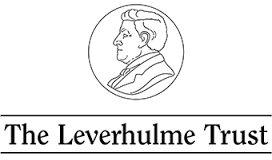 Leverhulme International Network - Two-day WorkshopUniversidade Nacional Timor Lorosa'eSociolinguistic Research Methods in ActionDAY 2 – 6 JULYFunded byTIMINGSESSION FACILITATORTOPICVENUE9.00-9.15Leverhulme & UNTL student helpersArrivals, name tags, settle inLecture Hall9.15-9.30 Professor Benjamim de Araújo e Côrte-RealFormal welcome and introduction to the partnership and the workshopLecture Hall9.30-10.30 Dr Ildegrada da Costa CabralEthnography of language policy in Timor-Leste: from the classroom discourse to the political discourse (Presentation in Portuguese)Lecture Hall10.30-11.00BREAKBREAKBREAK11.00-12.00 Dr Francesco Goglia and Dr Susana AfonsoCode-switching and how to collect multilingual data(Presentation in English)Lecture Hall12.00-1.15 Dr Estêvão Cabral Researching the adult literacy campaign of 1974/5: Insights from oral history interviews with participants & from archival data(Presentation in Portuguese)Lecture Hall1.15-2.30LUNCHLUNCHLUNCH2.30-2.45Chaired by Dr Catharina Williams-van KlinkenInput for and organisation of groupworkLecture Hall2.45-4.00 Group discussion on research design and methodsStudents get into groups according to areas of interest and engage in a group activity on one of the topics of the presentations. Groups elect a member to report backFacilitators have prepared a guided handout or activity for groups to completeFacilitators circulate, monitor discussions and assist as necessary. Interpreters are on handGroup discussion on research design and methodsStudents get into groups according to areas of interest and engage in a group activity on one of the topics of the presentations. Groups elect a member to report backFacilitators have prepared a guided handout or activity for groups to completeFacilitators circulate, monitor discussions and assist as necessary. Interpreters are on handLecture Hall and classrooms4.00-4.30BREAKBREAKBREAK4.30-5.30Chaired by Dr Catharina Williams-van Klinken Report back from groups and chairperson’s round upEvaluation of workshop. Lecture HallTIMINGSESSION FACILITATORTOPICVENUE9.00-10.30Dr Kerry Taylor-Leech and Prof Sjaak Kroon  Doing Linguistic Landscaping: Investigating Written Language in Public Space(Presentation in English)Lecture Hall10.30-11.00BREAKBREAKBREAK11.00-12.00 Dr Catharina Williams-van KlinkenPlanning a dictionary project(Presentation in Tetum)Lecture Hall12.00-1.00 Dr Edegar ConceicaoDoing language survey (Presentation in Portuguese)Lecture Hall1.00-2.15LUNCHLUNCHLUNCH2.15-2.30Chaired by Dr Estêvão CabralInput for and organisation of groupworkLecture Hall2.30-4.00 Group discussion on research design and methodsStudents get into groups according to areas of interest and engage in a group activity on one of the topics of the presentations. Groups elect a member to report backFacilitators have prepared a guided handout or activity for groups to completeFacilitators circulate, monitor discussions and assist as necessary. Interpreters are on handGroup discussion on research design and methodsStudents get into groups according to areas of interest and engage in a group activity on one of the topics of the presentations. Groups elect a member to report backFacilitators have prepared a guided handout or activity for groups to completeFacilitators circulate, monitor discussions and assist as necessary. Interpreters are on handLecture Hall and classrooms4.00-4.30BREAKBREAKBREAK4.30-5.30Chaired by Dr Estêvão  CabralReport back from groups and chairperson’s round upEvaluation of workshop. Lecture Hall5.30-5.45Professor Benjamim de Araújo e Côrte-RealFormal closure, thanks and farewellsLecture Hall